专题13 内能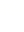 知识导图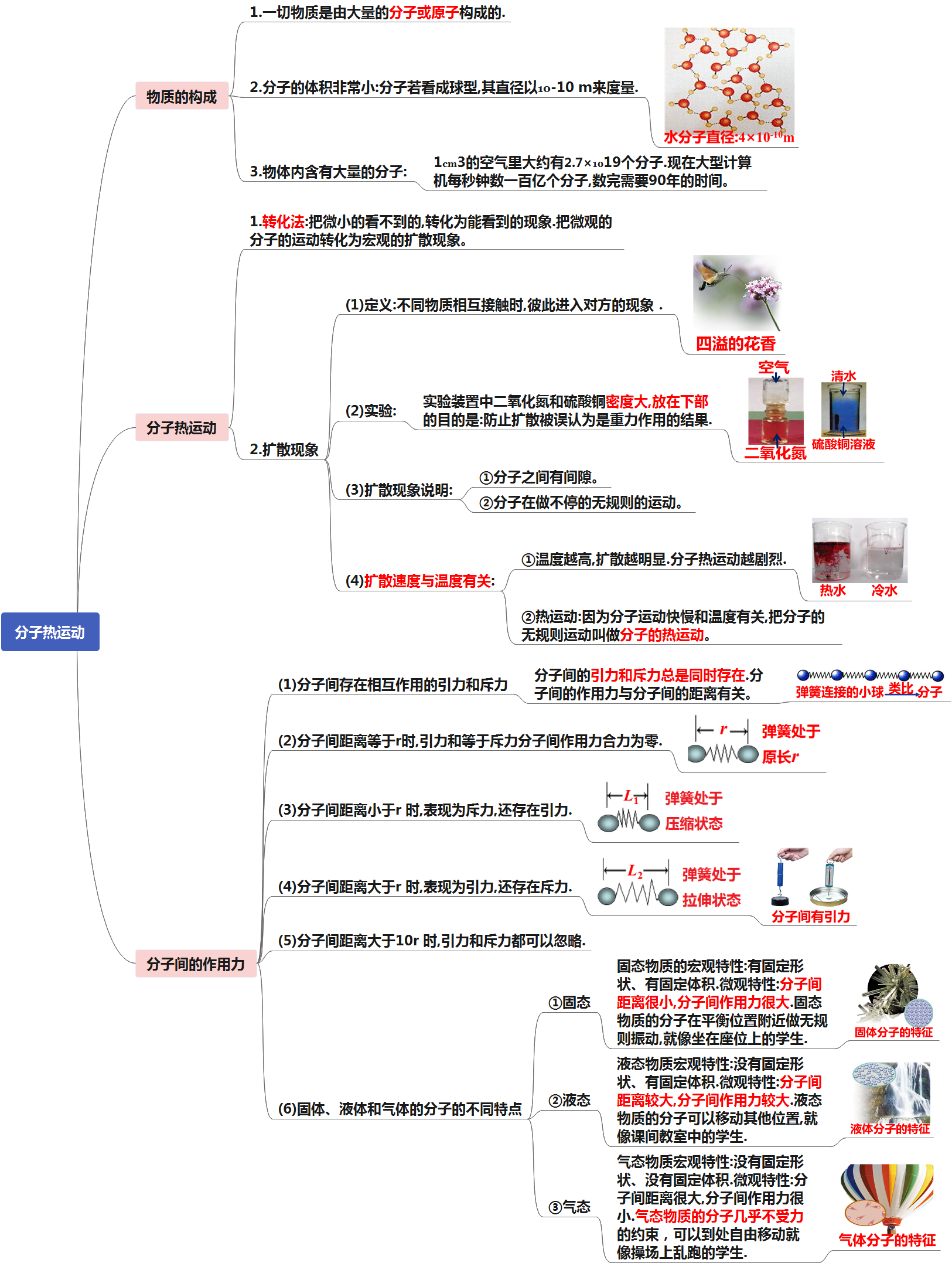 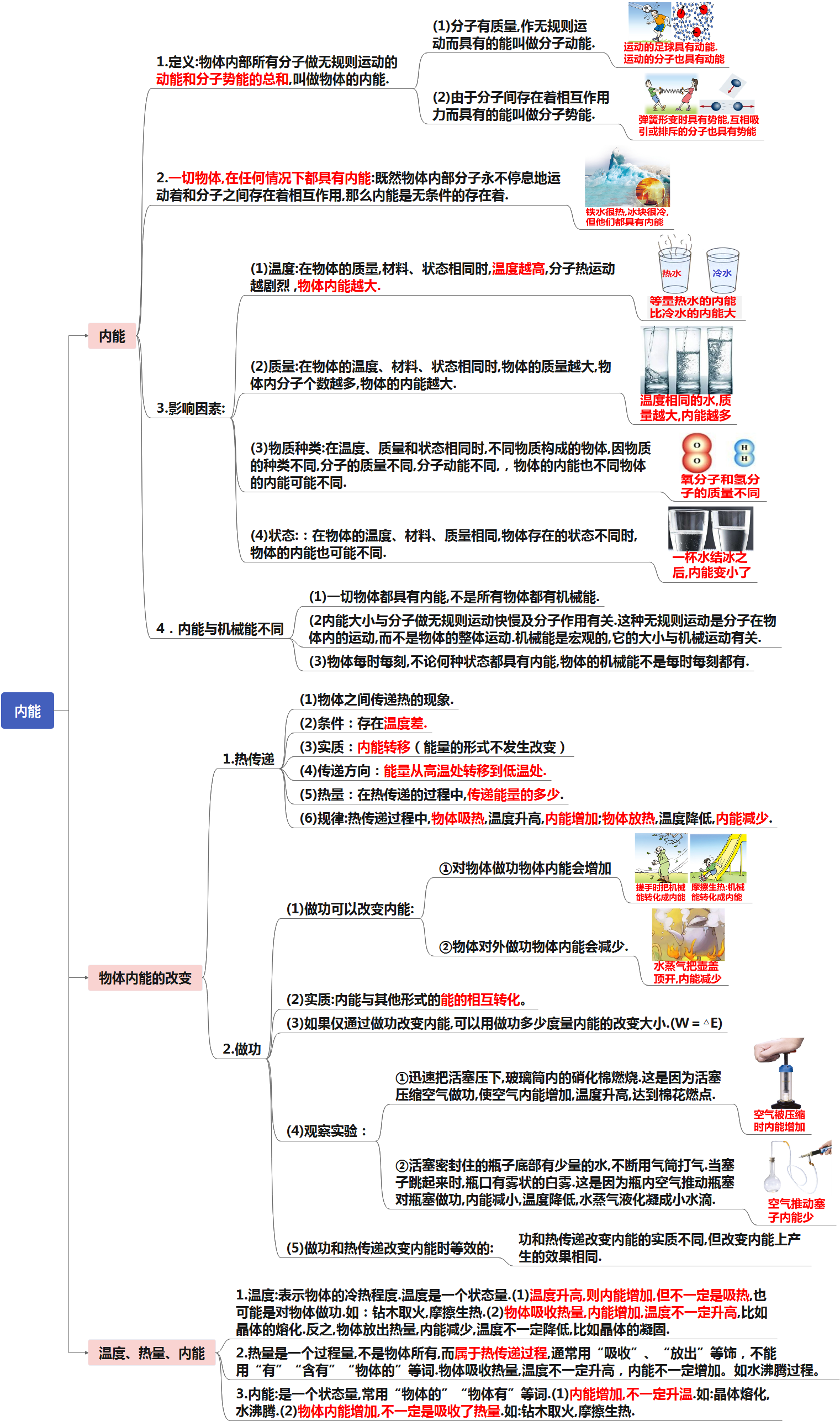 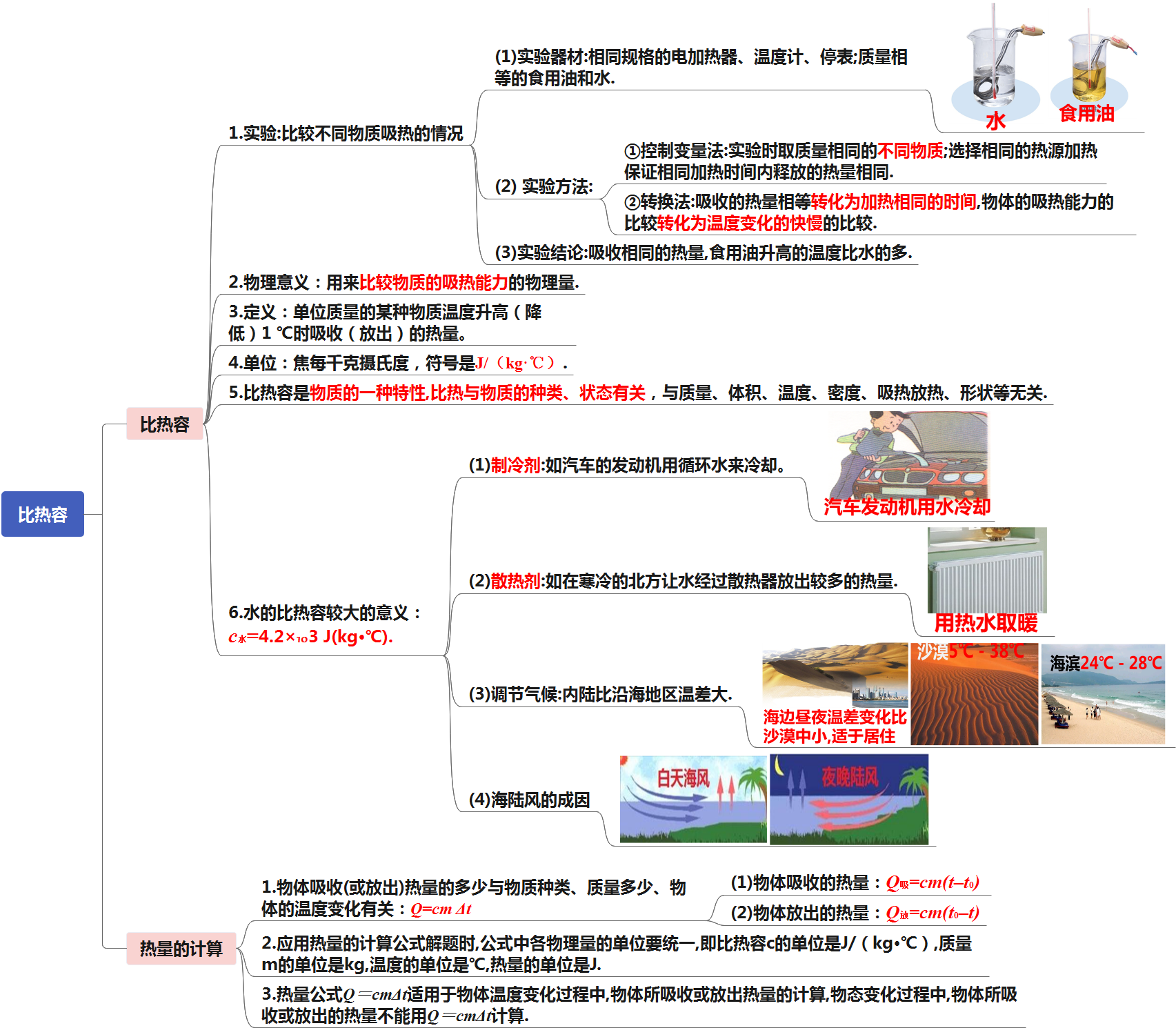 